SAN JUAN TETITLAN, TENANCINGO, MÉXICO.ESCUELA PRIMARIA “PETRONILO MONROY”ZONA ESCOLAR P229.CICLO ESCOLAR 2019 – 2020. PRIMER GRADO, GRUPO A.PLAN DE ACTIVIDADESESTUDIANDO EN CASAA REALIZAR POR EL ALUMNO:___________________________________________________________Y CON EL APOYO DE LA FAMILIADEL 23 DE MARZO AL 3 DE ABRIL DEL 2020.PROFESORA DE GRUPO:EVELIA  CRUZ  ARRIAGASAN JUAN TETITLAN, 19 DE MARZO DE 2020.LUNES 23 DE MARZO DE 2020.Instrucciones: Observa la imagen y escribe cinco enunciados acerca de ella, luego ilumínala.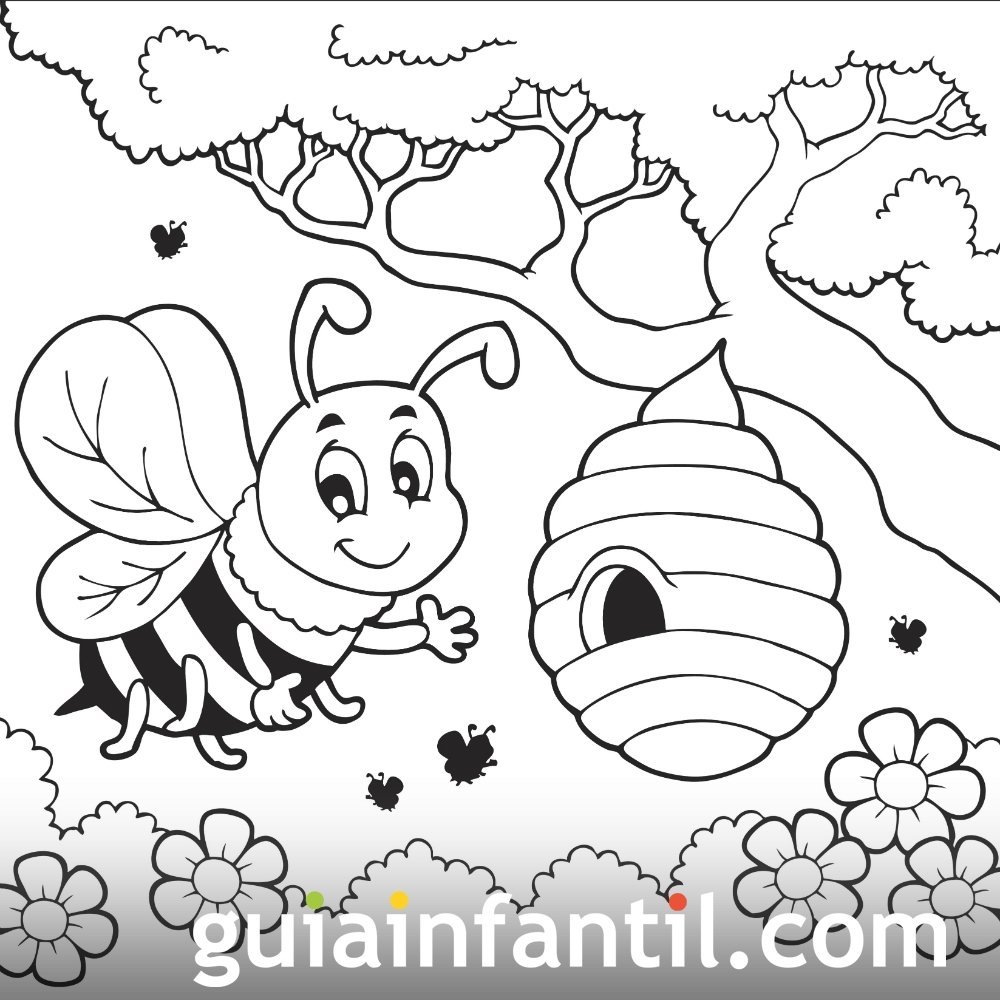 1.- ___________________________________________________________________________________________________________________________________________________________________________2.-____________________________________________________________________________________________________________________________________________________________________________3.-__________________________________________________________________________________________________________________________________________________________________________4.-________________________________________________________________________________________________________________________________________________________________________5.-________________________________________________________________________________________________________________________________________________________________________Instrucciones: Escribe tres enunciados que contengan la palabra árbol._______________________________________________________________________________________________________________________________________________________________________________________________________________________________________________________________Instrucciones: Lee la siguiente lectura y contesta las preguntas.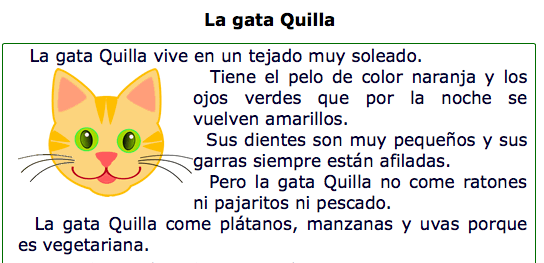 1.-¿Qué otro nombre le pondrías  a la gata?___________________________________________2.-¿Cuándo se vuelven sus ojos amarillos?_____________________________________________3.-¿Por qué no come ratones, ni pajaritos, ni pescado?________________________________4.-¿Qué significa vegetariana?______________________________________________________________________________________________________________________________________________5.-Dibuja lo que come la gata Quilla. Instrucciones: Resuelve las siguientes sumas y escribe su nombre al resultado.  1 2+6 5        ________________________________________________  3 8+4 0         _______________________________________________   5 7+4 2         _______________________________________________  2 3+6 5         _______________________________________________Instrucciones: Resuelve los siguientes problemas.Ana tiene 6 peces grandes y 14 pequeños. ¿Cuántos peces tiene Ana? Mario tenía 19 canicas y al jugar con Pedro ganó 15 más. ¿Cuántas canicas tiene ahora Mario?Lulú tiene 33 estampas y Hugo tiene 16, las juntan, ¿Cuántas estampas serán por todas?Instrucciones: Observa la imagen y comenta qué crees que está pasando y por qué.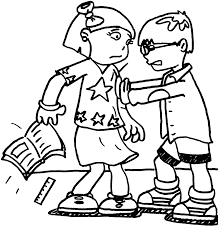 Instrucciones: Comenten que hacen en casa para que haya paz entre los miembros de la familia.Sugerencia: Jugar Amo Ato.MARTES 24 DE MARZO DE 2020.INSTRUCCIONES: Observa la siguiente imagen e inventa una historia.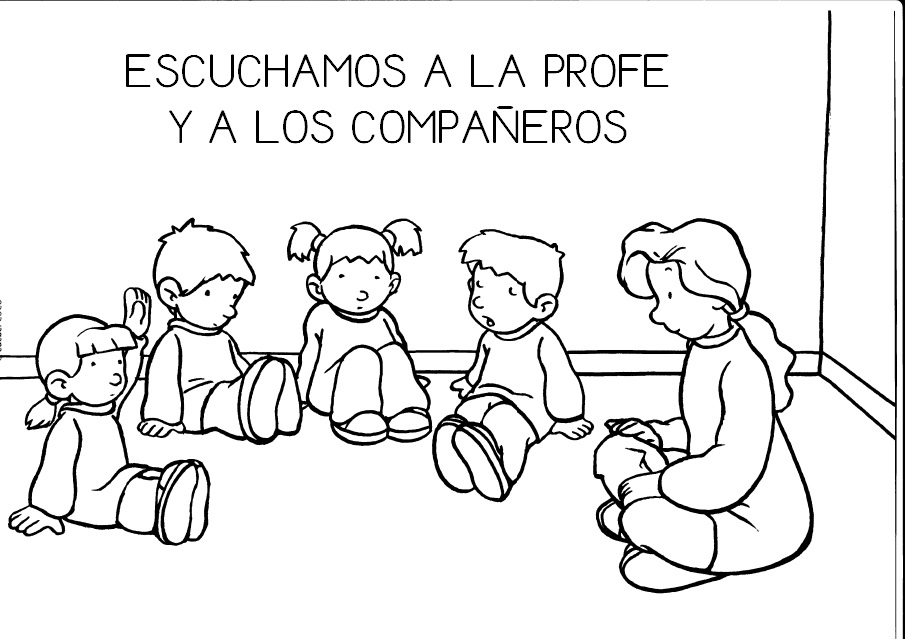 ________________________________________________________________________________________________________________________________________________________________________________________________________________________________________________________________________________________________________________________________________________________________________________________________________________________________________________________________________________________________________________________________________________________________________________________________________________________________________________________________________________________________________________________Instrucciones: Lee la siguiente lectura y contesta las preguntas.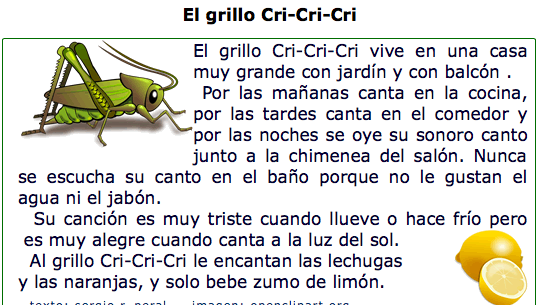 1.-¿Cómo se llama la lectura? __________________________________________________________2.-¿Por qué no canta en el baño? _____________________________________________________________________________________________________________________________________________3.-Qué le encanta comer?_____________________________________________________________4.-Investiga qué es zumo y escríbelo.___________________________________________________5.-¿Cómo crees que es la casa de Cri-Cri-Cri, dibújala.Instrucciones: Resuelve las siguientes sumas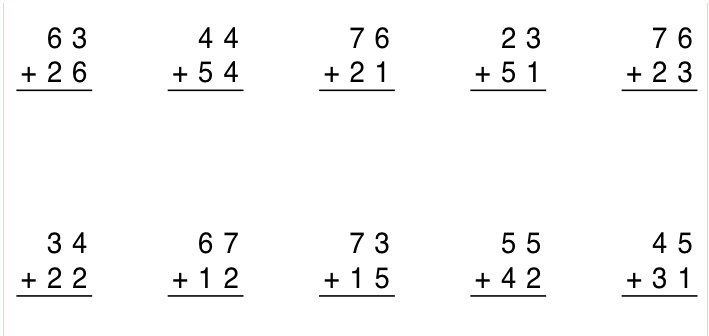 Instrucciones: Observa la imagen y comenta si consideras importante el trabajo en equipo o no y por qué. 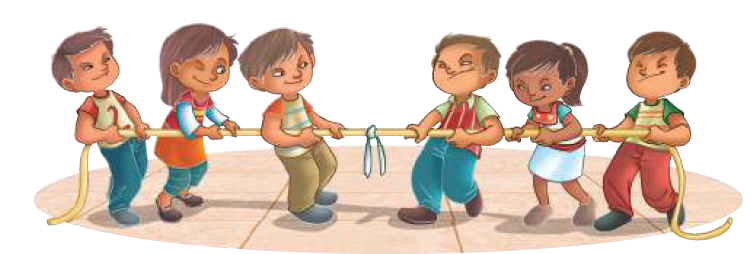 Sugerencia: Jugar a las adivinanzas.MIÉRCOLES 25 DE MARZO DE 2020.Instrucciones: Une, con diferente color, cada enunciado con su imagen.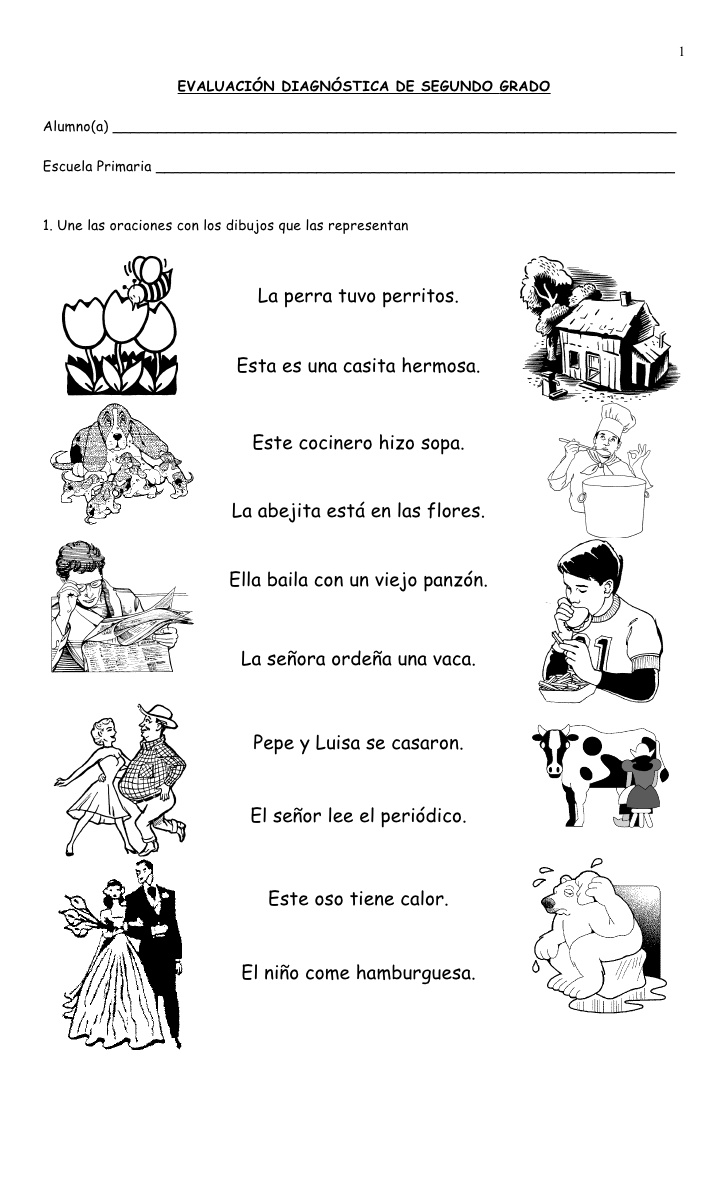 Instrucciones: Escribe el nombre a los siguientes dibujos.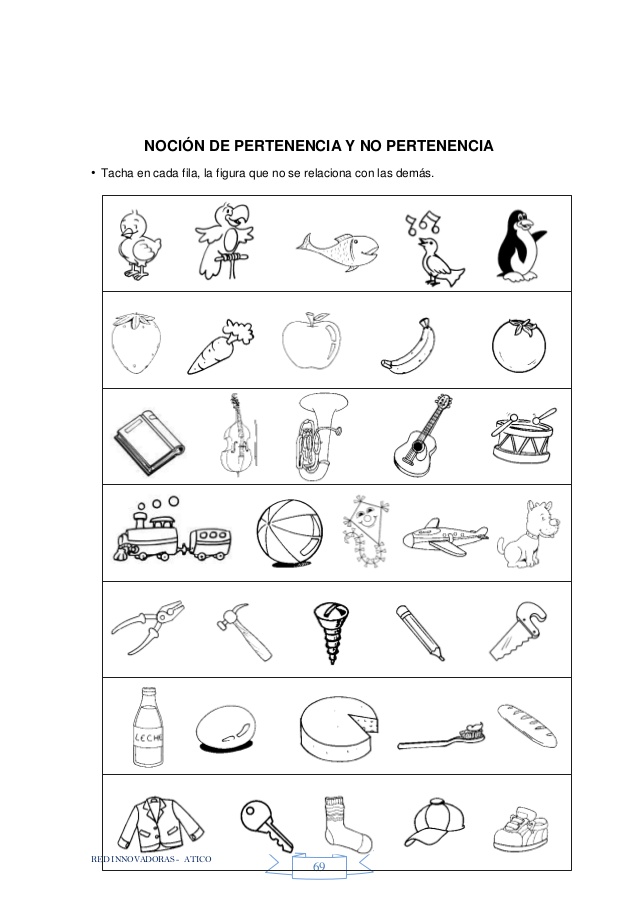 Instrucciones: Resuelve las siguientes restas.     4 8                 6 3                9 7                8 3                5 8    -1 2                -3 3              -4 1               -7 2              -4 6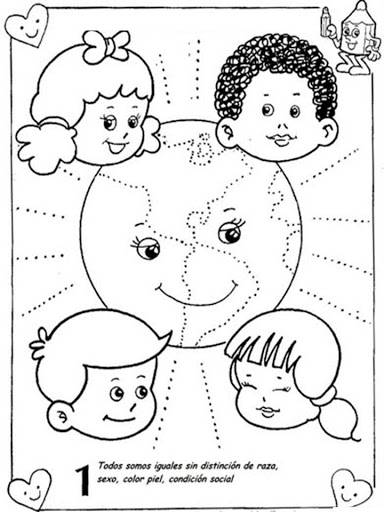 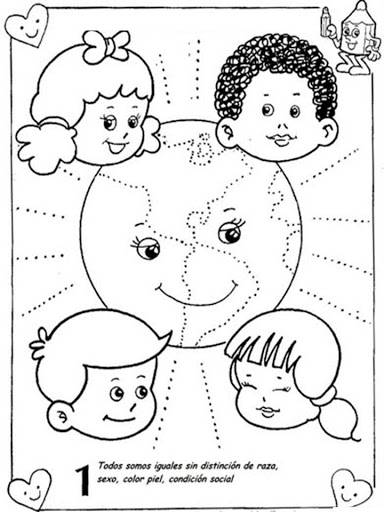 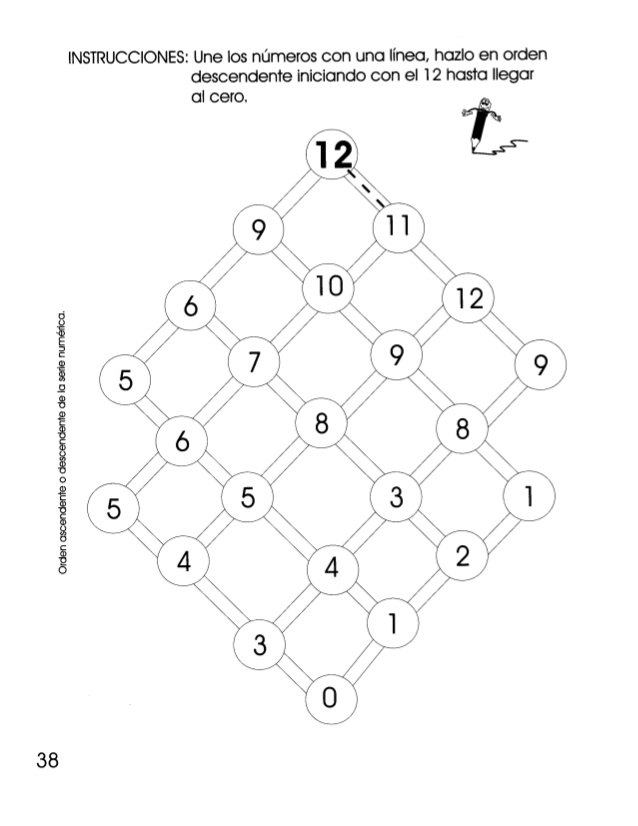 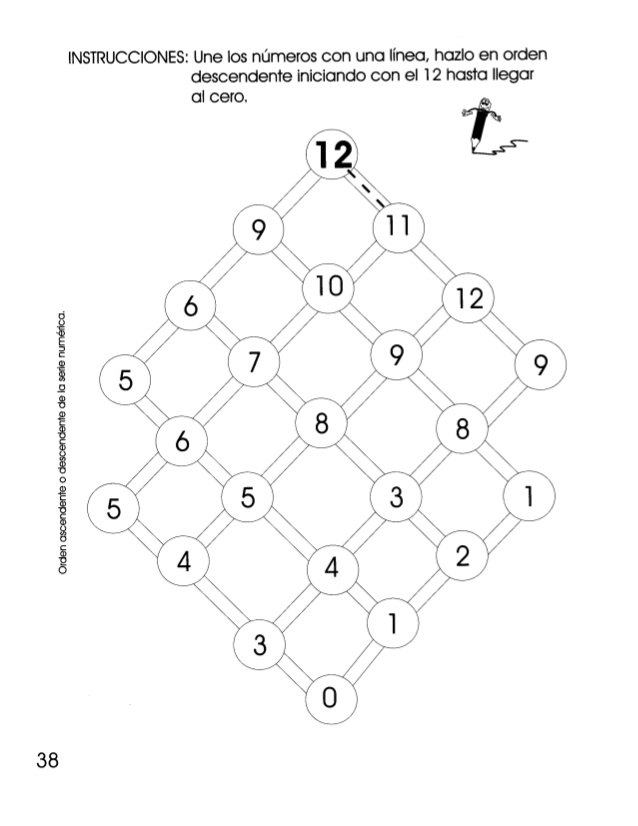 Sugerencia: Jugar con el tangram.JUEVES 26 DE MARZO DE 2020.Instrucciones: Observa cada imagen y escribe un enunciado.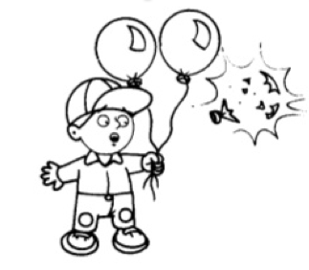 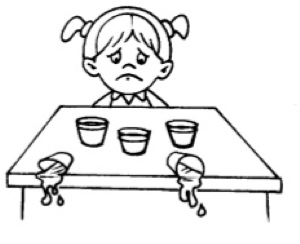 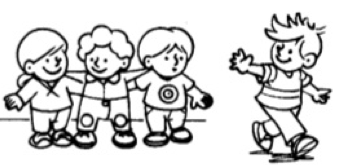 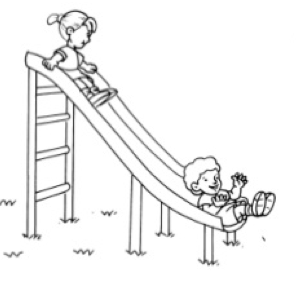 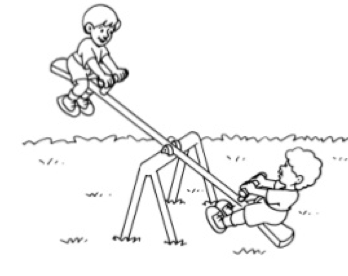 Instrucciones: Lee la siguiente lectura.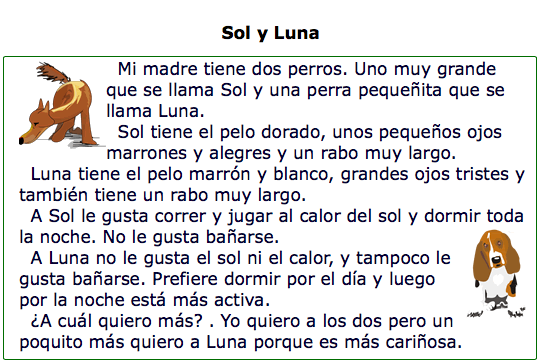 Instrucciones: Escribe la sílaba que falta para completar la palabra.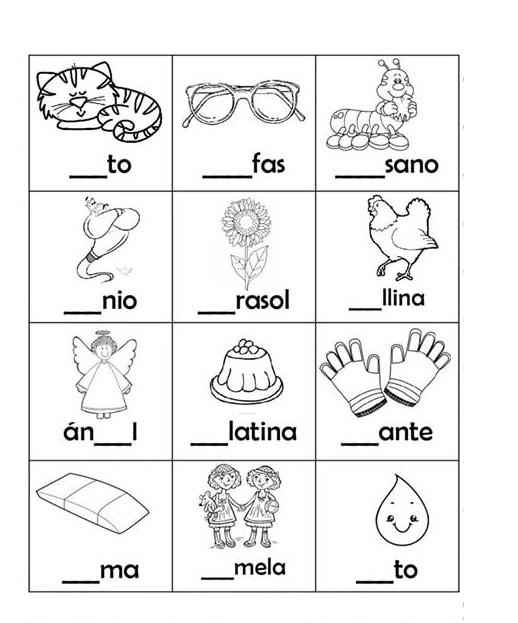 Instrucciones: Resuelve las siguientes restas.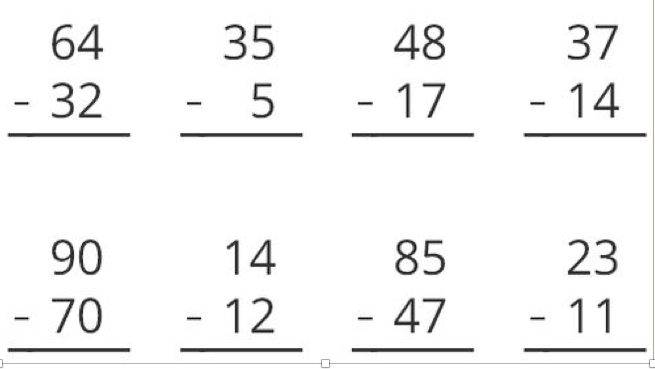 Instrucciones: Continua las siguientes series numéricas.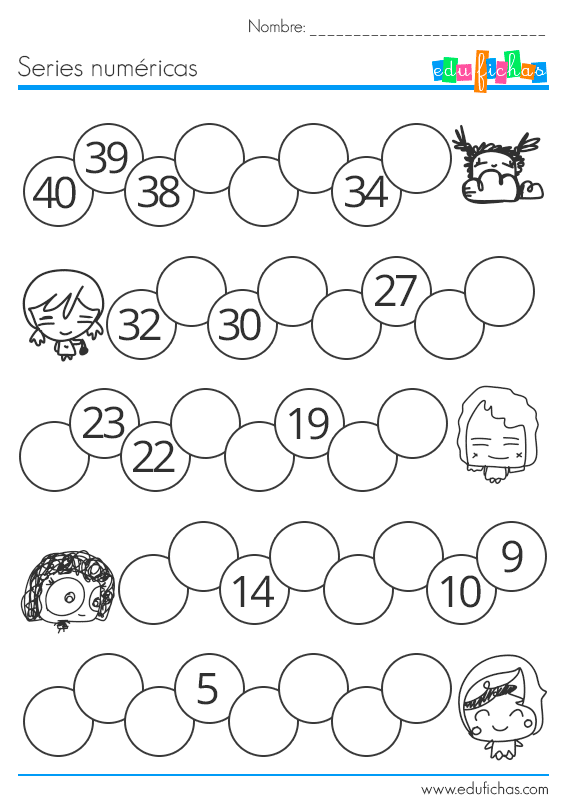 Instrucciones: Escribe el nombre a las siguientes cantidades.75=___________________________________________________________________________________43=___________________________________________________________________________________19=__________________________________________________________________________________81=__________________________________________________________________________________62=__________________________________________________________________________________Sugerencia: Receta fácil para preparar en familia.BANANAS CUBIERTAS DE CHOCOLATEINGREDIENTES:-1 Banana.-1 barra de chocolate Carlos V.-1 palito para brochetas.-Un recipiente para derretir el chocolate.-Nuez picada o chochitos.PREPARACIÓN:1.- Poner la barra de chocolate en el recipiente para que se derrita al sol. Ya derretido:2.- Pinchar el banano con el palito por donde se observe éste.3.- Pelar el banano.4.- Cubrirlo con el chocolate.5.- Espolvorearle la nuez o los chochitos.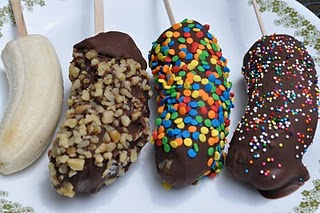 VIERNES 27 DE MARZO DE 2020.Instrucciones: Observa la imagen, imagina que es tu fiesta de cumpleaños y escribe lo que pasó. Luego ilumina el dibujo.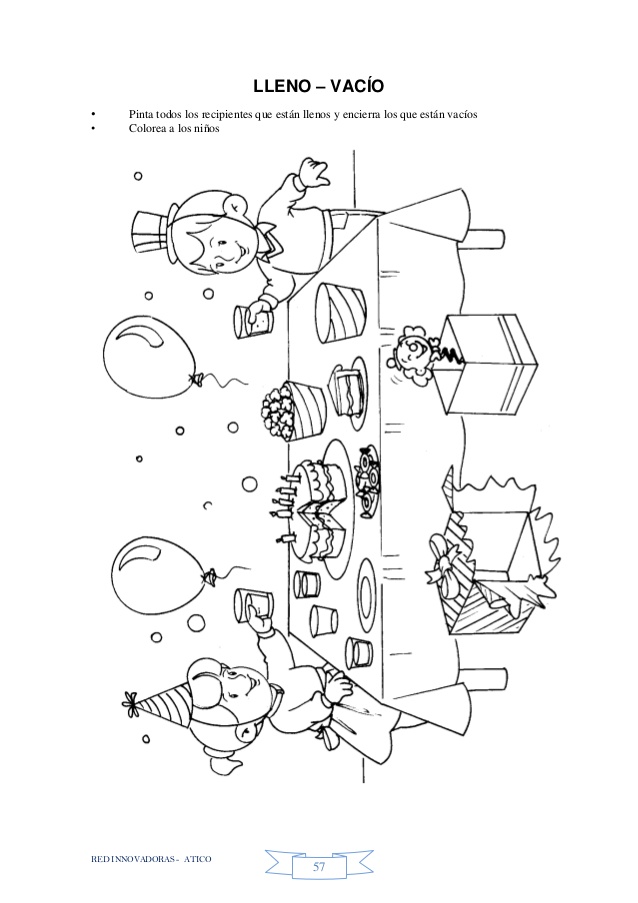 ________________________________________________________________________________________________________________________________________________________________________________________________________________________________________________________________________________________________________________________________________________________________________________________________________________________________________________________________________________________________________________________________________________________________________________________________________________________________________________________________________________________________________________________Instrucciones: Escribe el nombre a cada dibujo.Instrucciones: Lee el siguiente texto, contesta las preguntas iluminando el óvalo que tenga la respuesta correcta.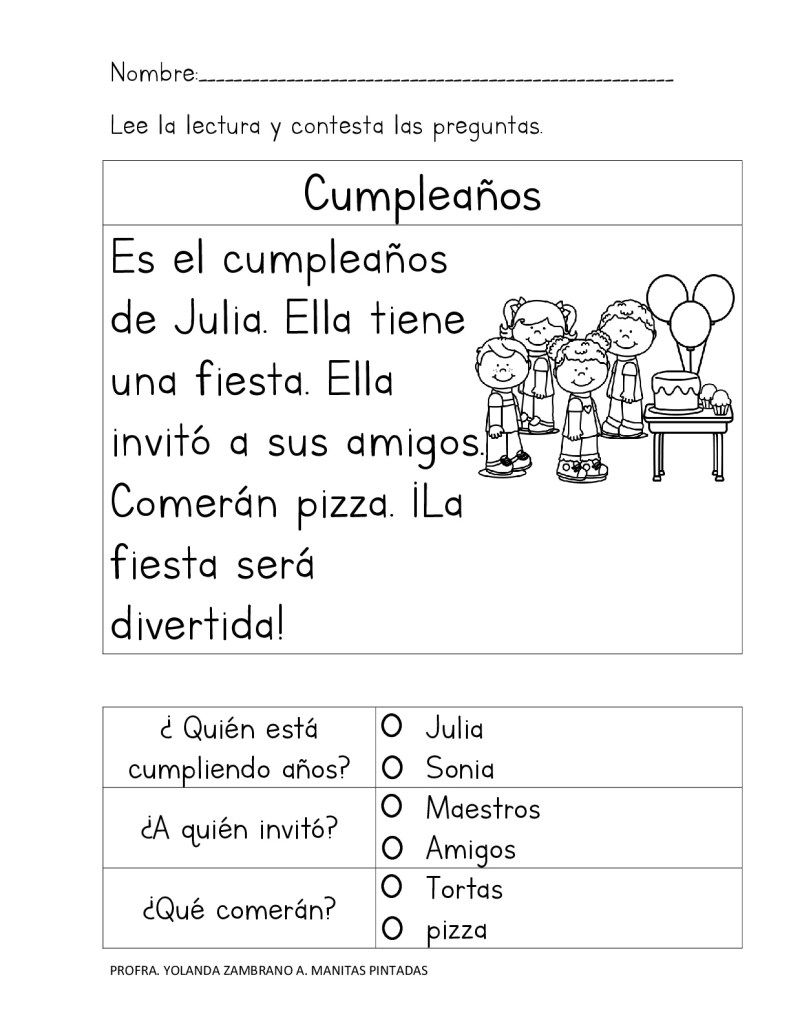 Instrucciones: Resuelve los siguientes problemas.1.- Para la fiesta de Julia han comprado 30 gorritos, pero sobraron 7¿Cuántos niños fueron a la fiesta?2.-A la fiesta fue un payaso, infló 27 globos, 15 eran morados y el resto anaranjados ¿Cuántos globos anaranjados infló?3.-Compraron 4 pizzas, cada una tenía 10 rebanadas ¿Cuántas rebanadas de pizza eran ?Instrucciones: Dibuja las monedas de a $1 y de a $10 necesarias para pagar cada artículo.    $97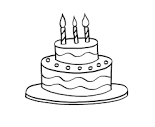   $28 (por los tres)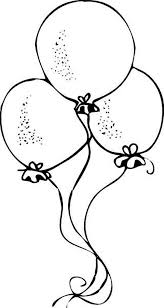  $ 11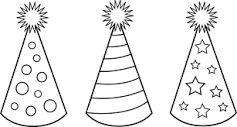    $65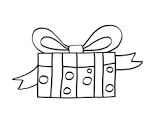       $ 22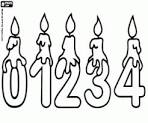 Sugerencia: Jugar a la tiendita.	LUNES 30 DE MARZO DE 2020.Instrucciones: Encuentra las siguientes palabras en la sopa de letras, ilumina una de cada color.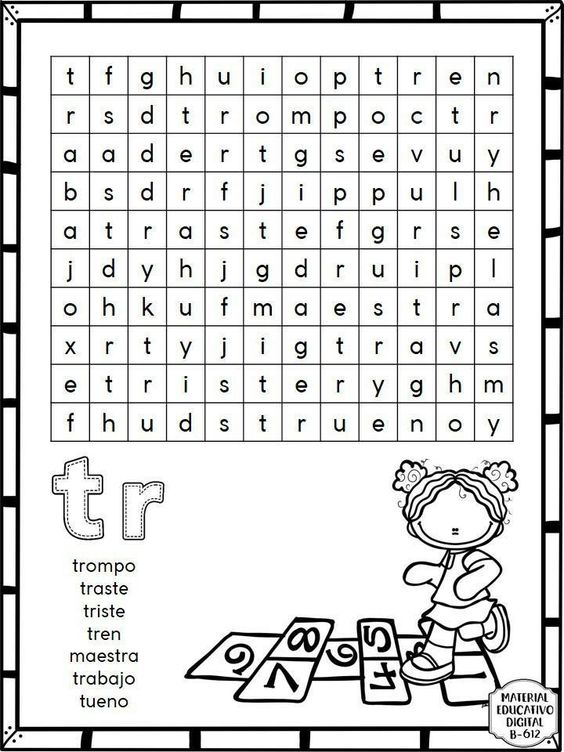 Instrucciones: Escribe un enunciado con cada una de las anteriores palabras.________________________________________________________________________________________________________________________________________________________________________________________________________________________________________________________________________________________________________________________________________________________________________________________________________________________________________________________________________________________________________________________________________________________________________________________________________________________________________________________________________________________________________________________Instrucciones: Observa la imagen e inventa un cuento de manera oral, luego ilumina.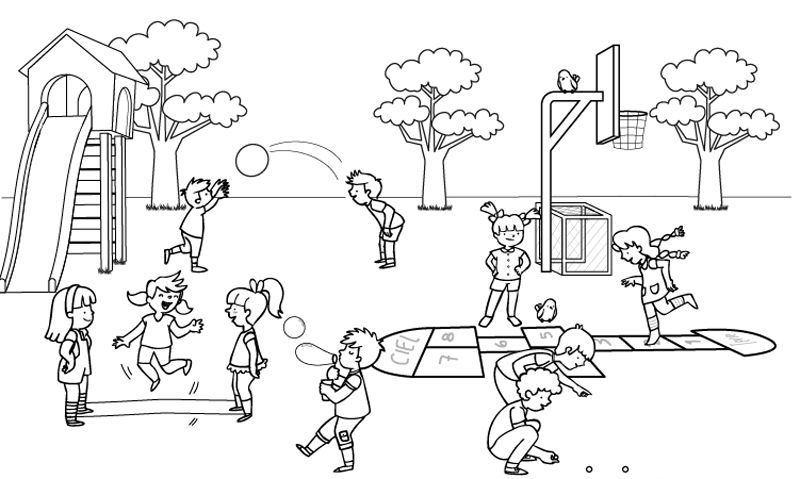 Instrucciones:  Lee el siguiente texto y contesta las preguntas.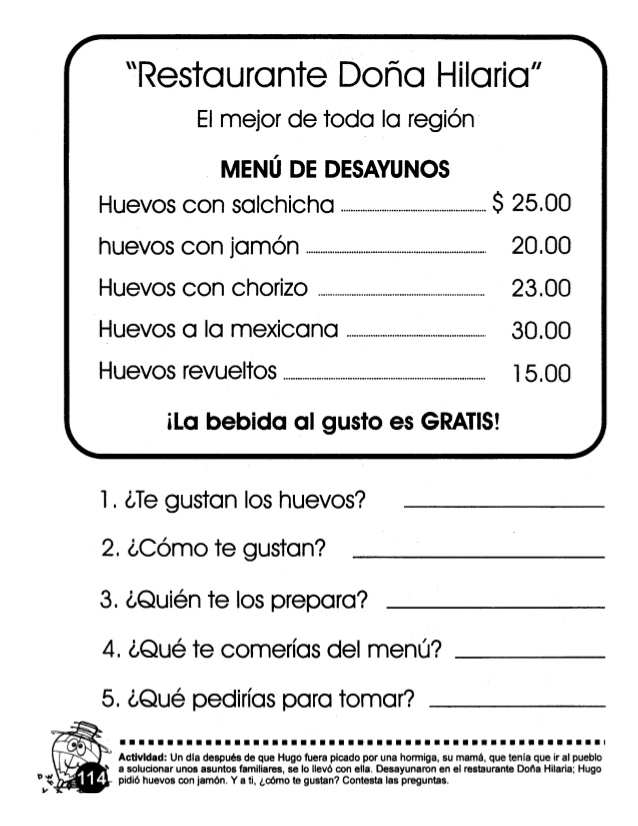 Instrucciones: Representa tres maneras diferentes de cómo podrías pagar si te pides unos huevos a la mexicana.Instrucciones: Resuelve las siguientes restas.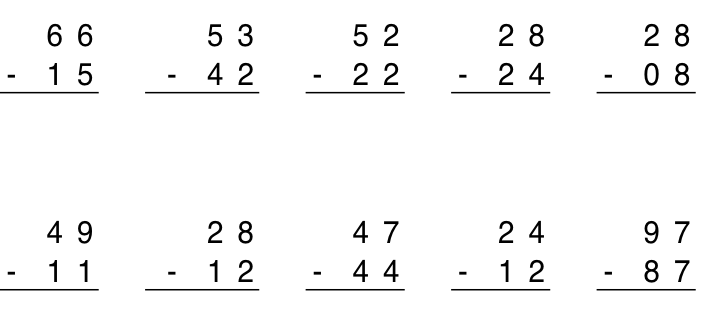 Instrucciones: Ordena de mayor a menor las siguientes cantidades.32     78    45    63    19    37    44     98      24     62Instrucciones: Escribe la cantidad que se te solicita.Treinta y cuatro: ______________________                Sesenta y uno:__________________________Veintidós:_____________________________               Ochenta y tres:__________________________Diecinueve:__________________________                Cincuenta:______________________________Instrucciones: Ilumina de acuerdo al código.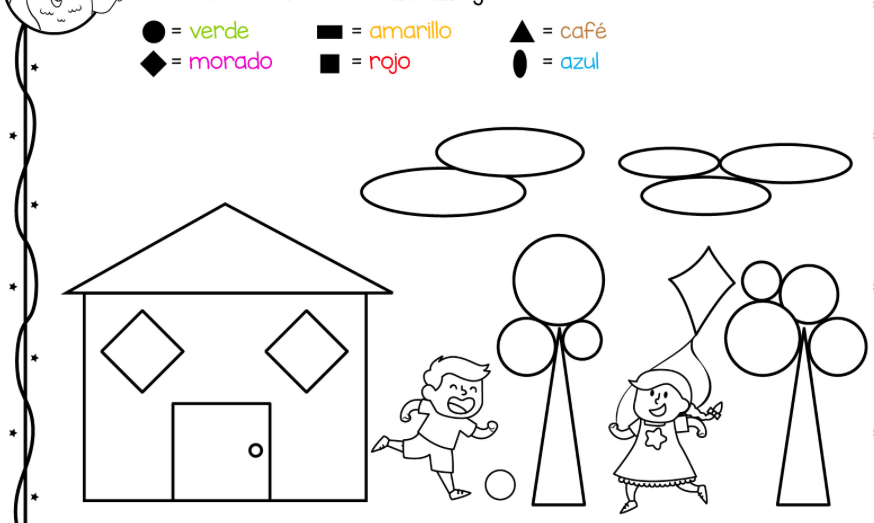 Sugerencia: Contar cuentos.MARTES 31 DE ENERO DE 2020.Instrucciones: Lee los siguientes enunciados y une cada uno, con diferente color, con la imagen que le corresponda.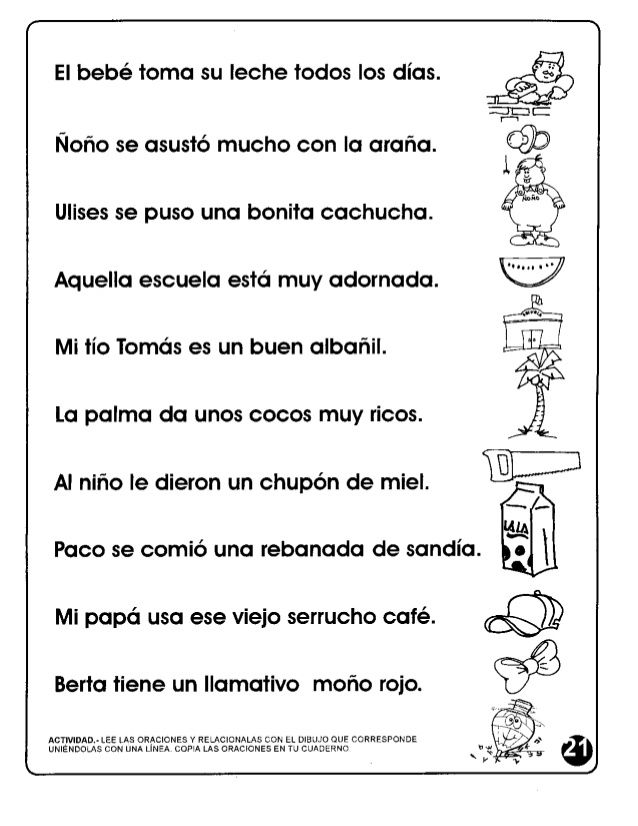 Instrucciones: Escribe el nombre a cada imagen.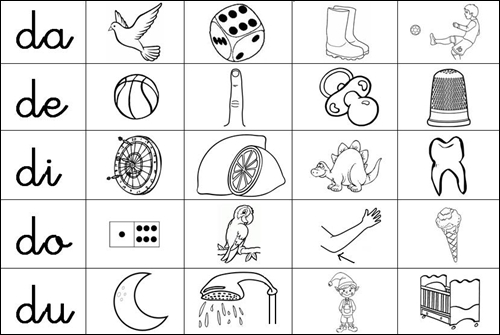 _______________         ______________          ____________        ____________Instrucciones: Observa la imagen y contesta.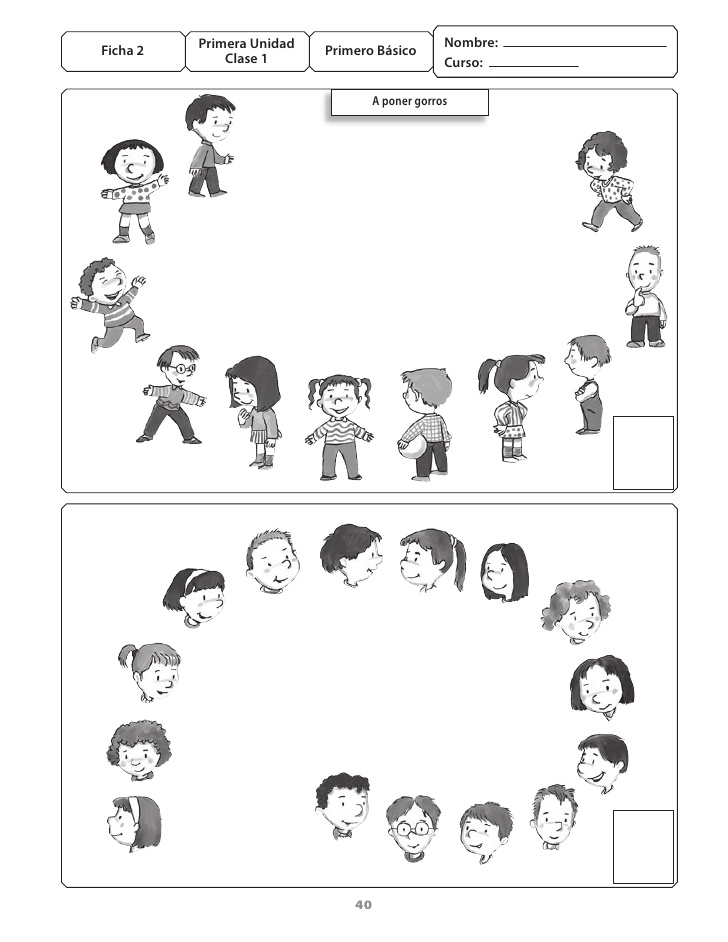 Instrucciones: Resuelve las siguientes sumas.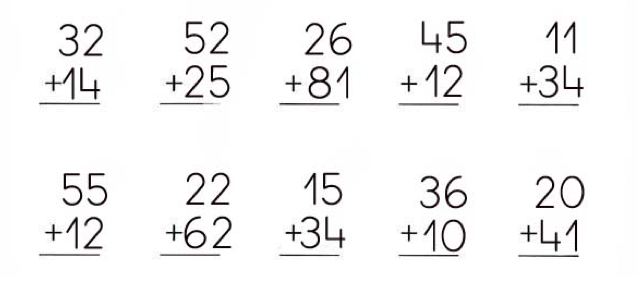 Instrucciones: Lee e ilumina.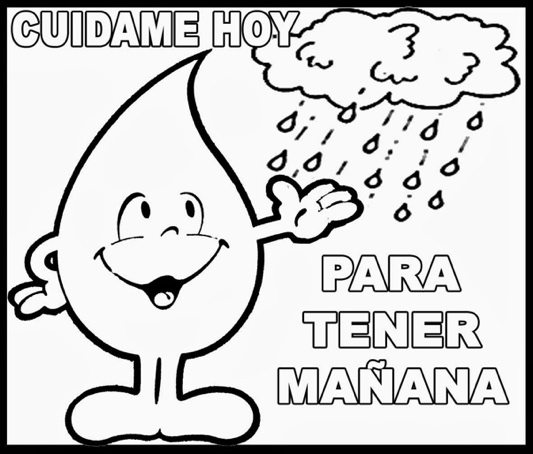 MIÉRCOLES 1 DE ABRIL DE 2020.Instrucciones: Escribe  un enunciado de cada uno de los siguientes objetos.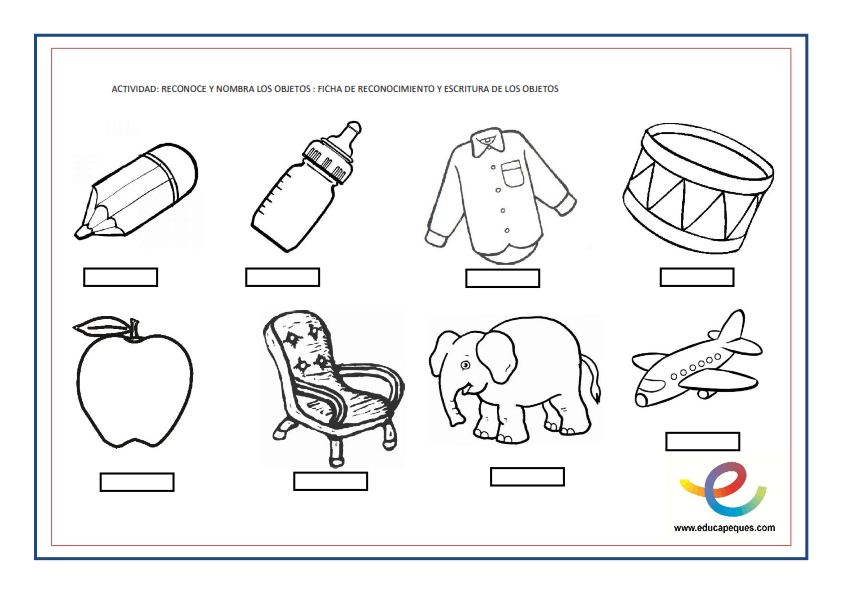 1.- ____________________________________________________________________________________2.-_____________________________________________________________________________________3.-____________________________________________________________________________________4.-___________________________________________________________________________________5.-___________________________________________________________________________________6.-___________________________________________________________________________________Instrucciones: Lee el texto y luego ilumina.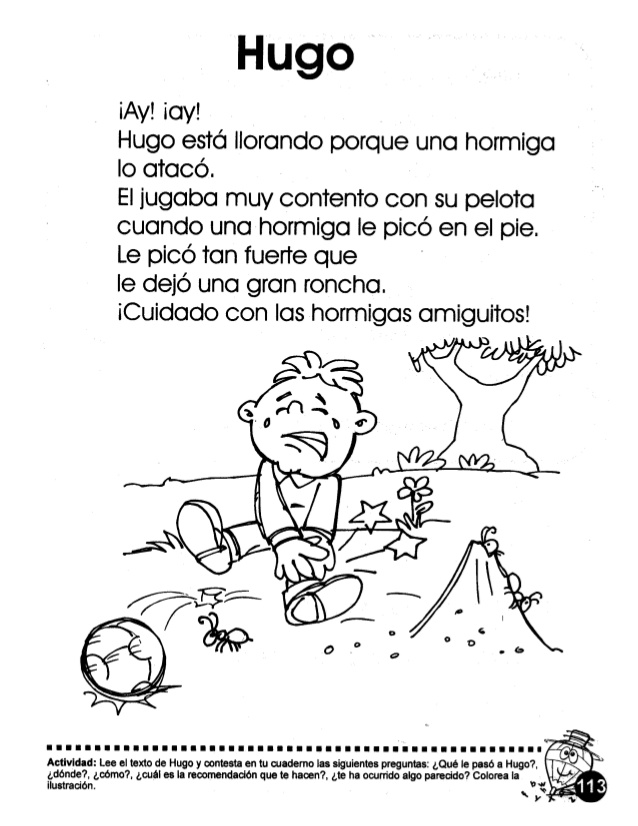 Instrucciones: Escribe del 50 al 79. Instrucciones: Resuelve las siguientes sumas.34+21=             65+13=           12+11=              30+40=              52+25=Instrucciones: Escribe al nombre a los siguientes números.56=___________________________________________________________________________________38=___________________________________________________________________________________47=____________________________________________________________________________________100=__________________________________________________________________________________Instrucciones: Cuenta las figuras que hay en cada espacio y escribe  el número dentrodel círculo.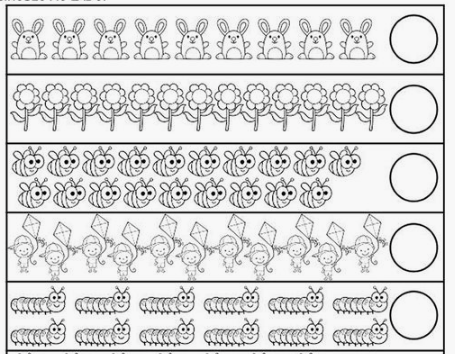 Instrucciones: Escribe del 30 al 11.Instrucciones: Le la frase y colorea el dibujo. Sugerencia: Ver en familia la película Wall. E.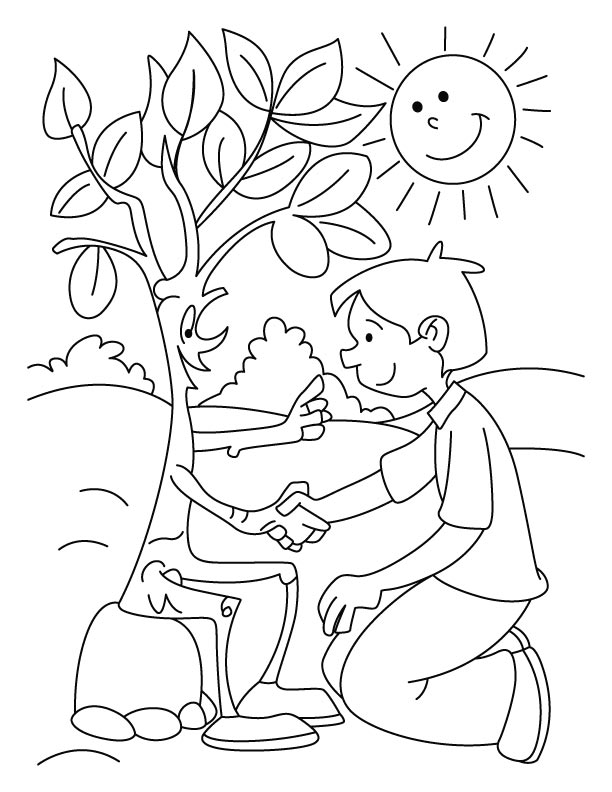 JUEVES 2 DE ABRIL DE 2020.Instrucciones: Lee y colorea según se indica.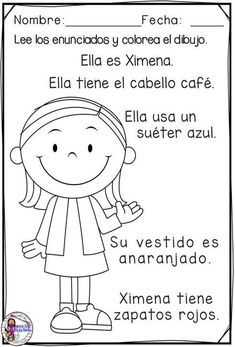 Instrucciones: Observa el dibujo, escribe una historia y luego ilumina.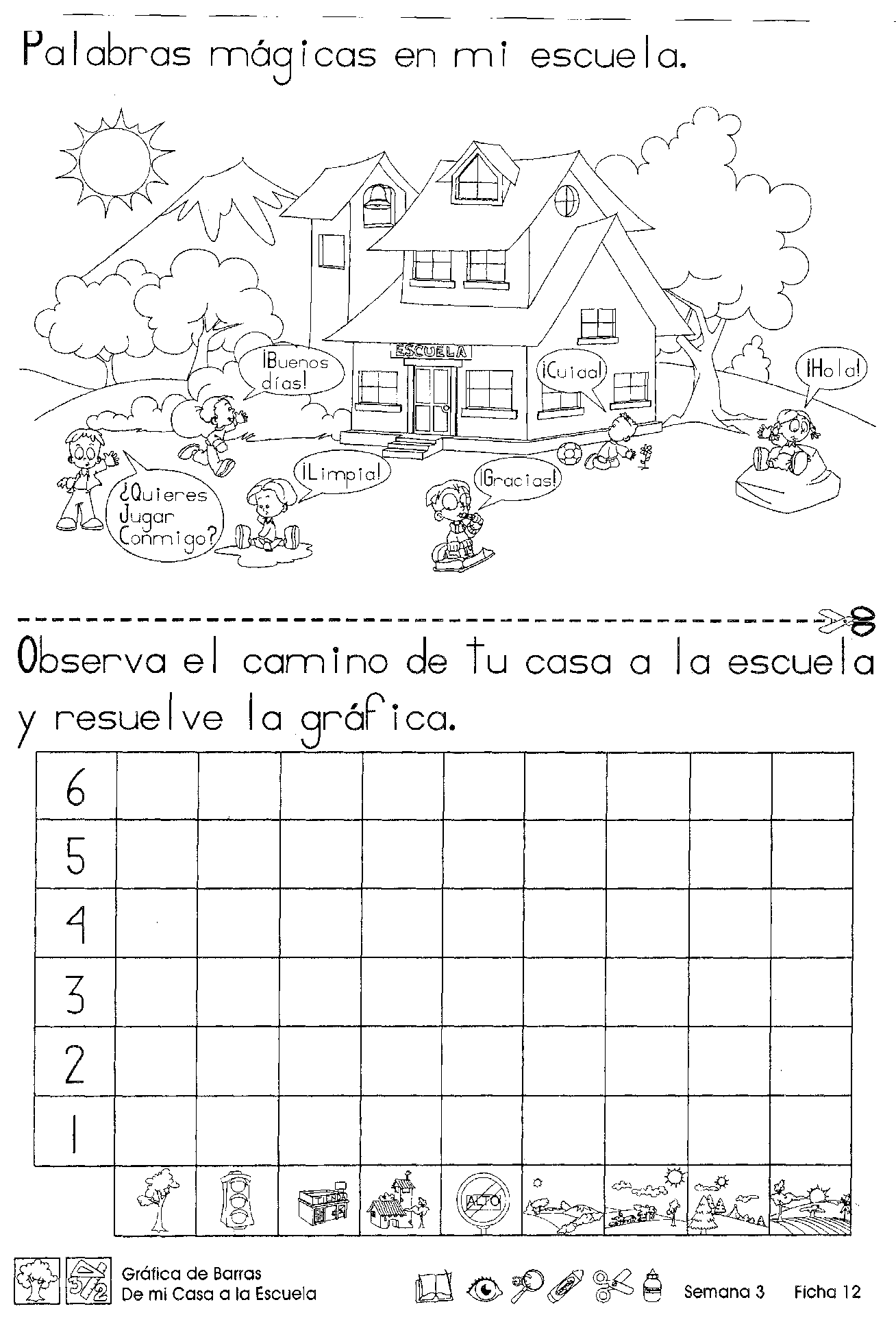 _____________________________________________________________________________________________________________________________________________________________________________________________________________________________________________________________________________________________________________________________________________________________________________________________________________________________________________________________________________________________________________________________________________________________________________________________________________________________________________________________________________________________________________________Instrucciones: Escribe el número que resulta si le quitas 10 o si le sumas 10 a la cantidad establecida.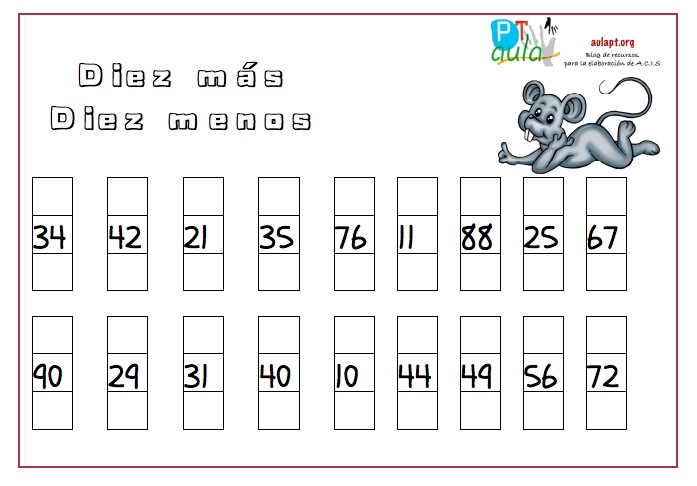 Instrucciones: Ordena las siguientes cantidades de menor a mayor.23       11        67        2        89        56        40         34        91       75Instrucciones: Escribe en el rectángulo los números que sumados te den 10.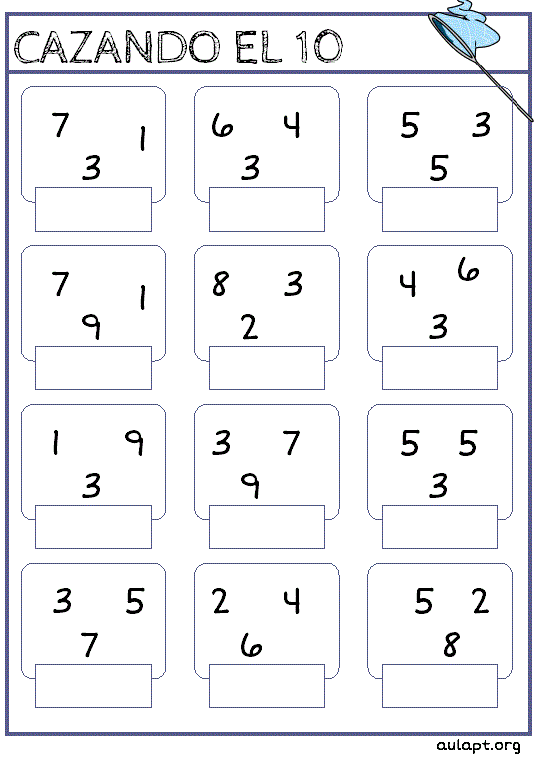 Instrucciones: Lee  y comenta qué  hacen los niños.     Sugerencia: En familia separa la basura.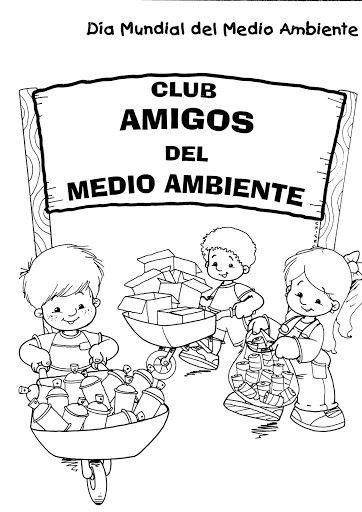 VIERNES 3 DE ABRIL DE 2020.Instrucciones: Lee, ordena y escribe correctamente los siguientes enunciados.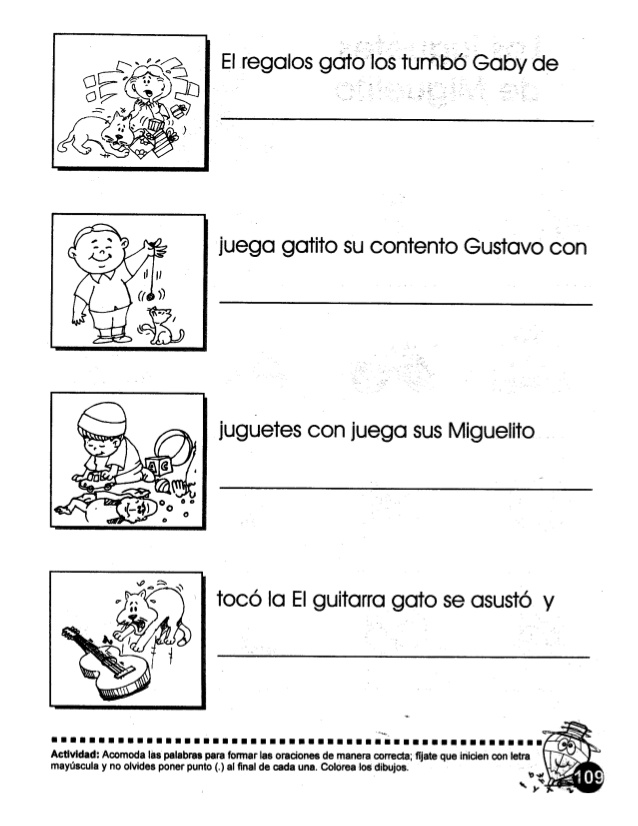 Instrucciones: Lee el siguiente texto y coméntalo.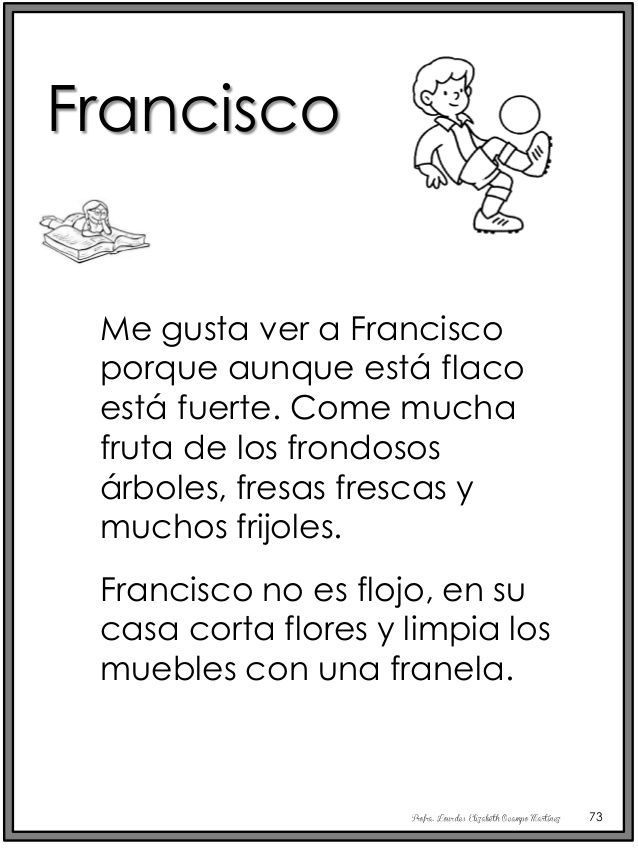 Instrucciones: Realiza lo que se te pide.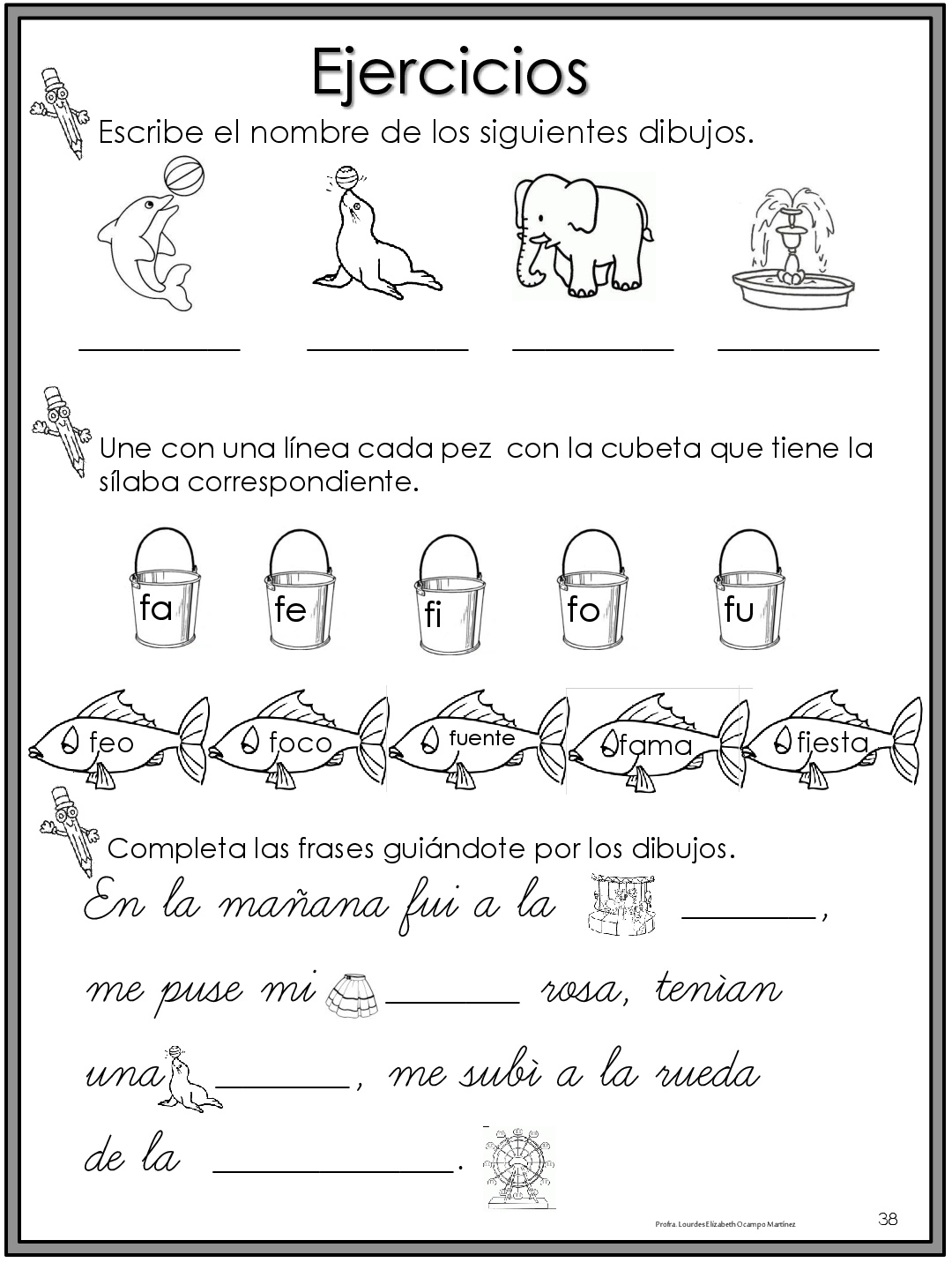 Instrucciones: Encierra el número que cumpla con los requisitos que se te piden.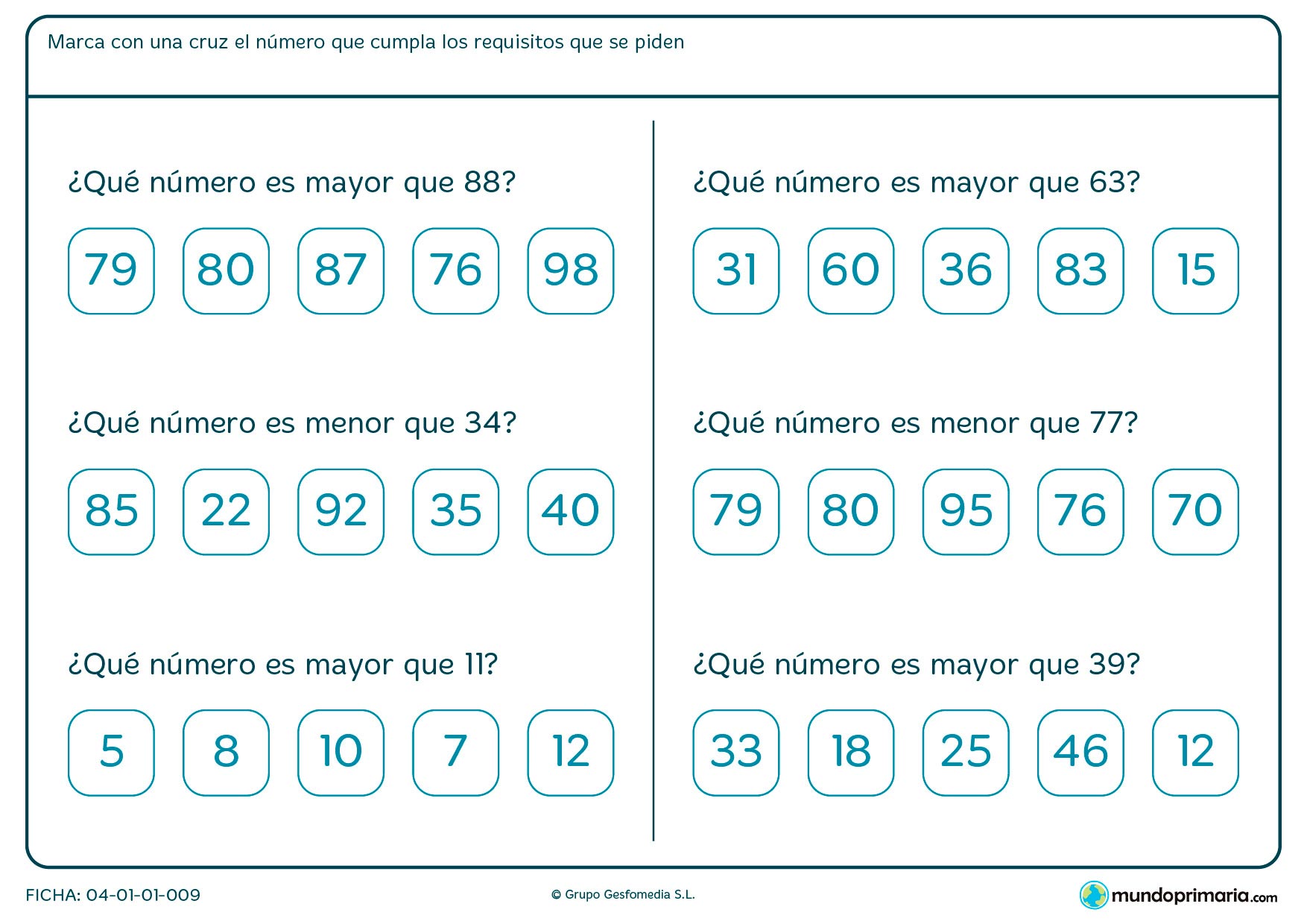 Instrucciones: Resuelve las siguientes sumas.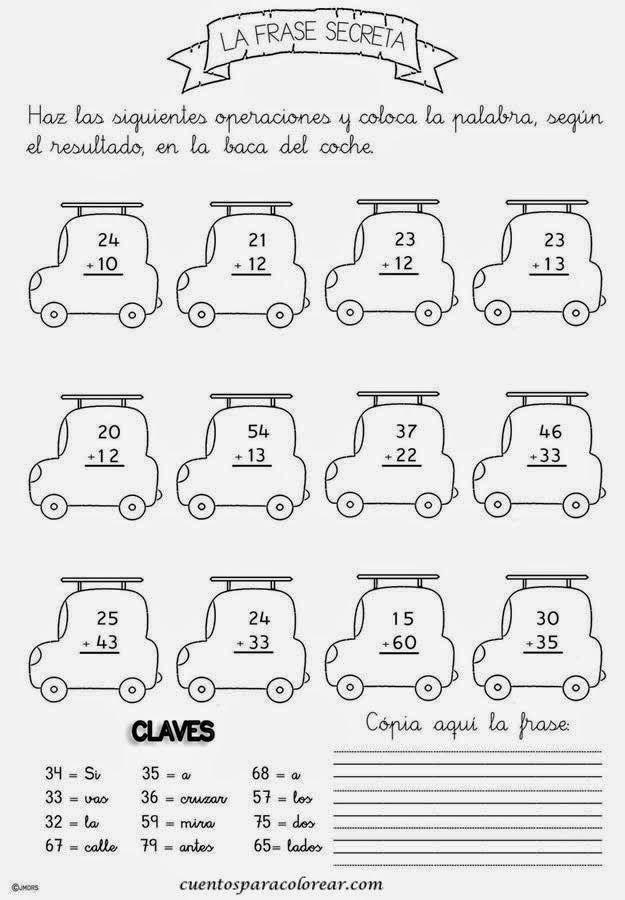 Instrucciones: Resuelve mentalmente como ejercicio de cálculo mental.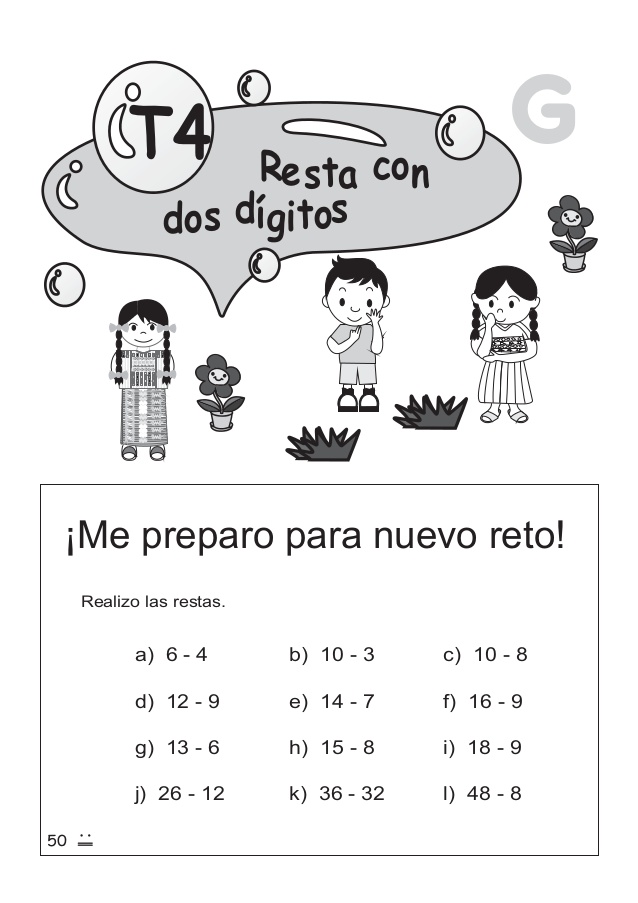 Sugerencia: Practicar actividades de papiroflexia.SUGERENCIAS PARA LA REALIZACIÓN DE ESTAS ACTIVIDADES.1.- Establecer un horario y un lugar fijo.2.- Acompañar al niño o niña en la realización de las actividades.3.- No hacerle el trabajo o decirle las respuestas.4.- Cuidar la forma de la letra.5.- Iluminar para una sola dirección.6.- En los escritos iniciar con mayúscula y terminar con punto.7.- Cuidar limpieza.8.- Cuando, sea necesario, borrar bien.9.- Repetir la actividad si comete demasiados errores.10.- Alentarlo con palabras motivadoras (¡Que bien!, Tu puedes, Mira que bien lo hiciste, etc.).11- Exigirle y corregirle, cuando sea necesario.12.- Si considera necesario o pertinente realizar otras o más actividades lo puede hacer para practica y mejora de sus habilidades y conocimientos.NOTA:Enviar por día la evidencia del trabajo concluido (fotografía o video) en un horario de 8.00 a.m.   a 13: 00 p.m.No se aceptarán trabajos atrasados o después del horario.Se recuerda que las actividades serán tomadas en cuenta para evaluación.PROFESORA DE GRUPO                                            Vo. Bo. DIRECCIÓN ESCOLAR       ___________________________                                  _________________________________            EVELIA CRUZ ARRIAGA                          PROFESOR JOSÉ ALFREDO MÁRQUEZ MIXTEGASAN JUAN TETITLÁN, TENANCINGO, MÉXICO  19 DE MARZO DE 2020.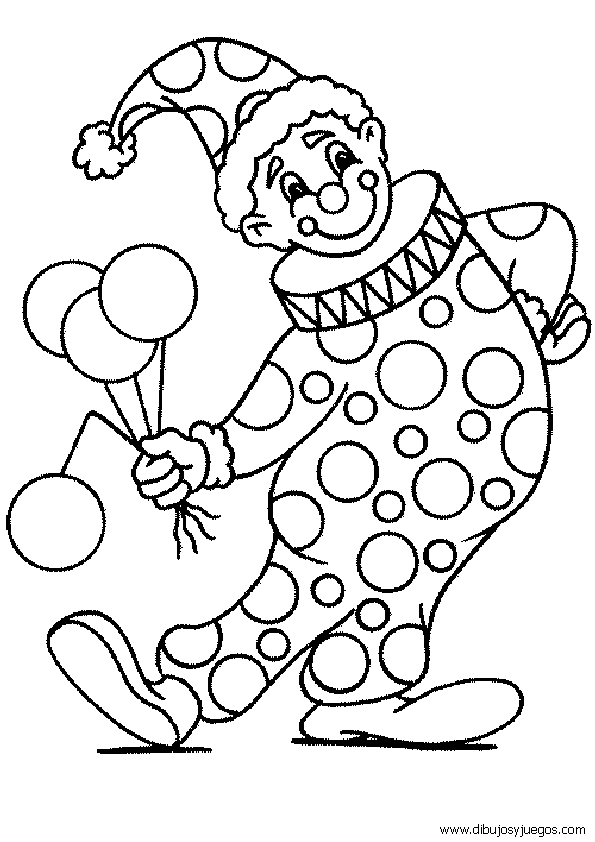 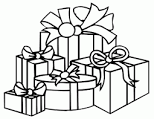 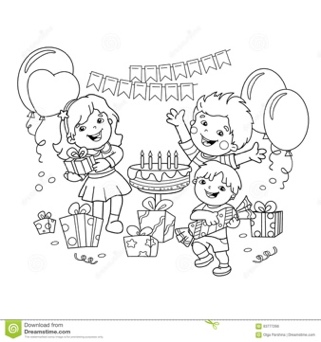 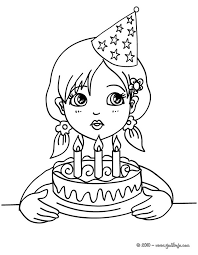 1.-2.-3.-